  Dyplom uczestnictwa   w szkoleniu „MAły Innowator”dla Pani/Pana ....................................W trakcie warsztatów uczestnik: zapoznał się z koncepcją projektu, tj. uwarunkowaniami systemowego myślenia 
w ramach DESIGN THINKING oraz poznał 
etapy procesu i odpowiadające im zadania dla dzieci.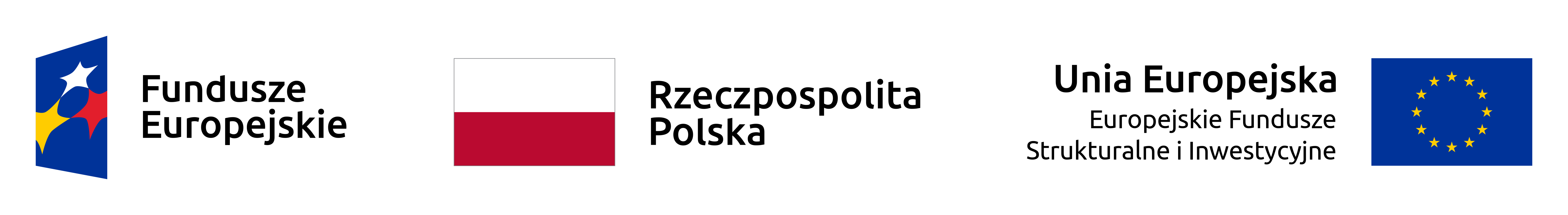 Kierownik projektudataTrener